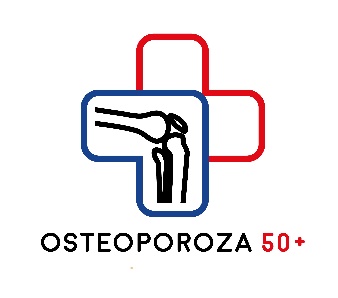 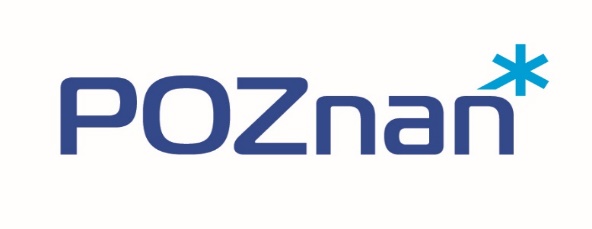 Załącznik nr 1 do Regulaminu pracy komisji konkursowejOŚWIADCZENIEw sprawie udziału w konkursie ofert na wybór realizatora programu polityki zdrowotnej pn. „Profilaktyka i wczesne wykrywane osteoporozy wśród kobiet w wieku 50+, zamieszkałych w Poznaniu, na lata 2021-2023”.Imię i nazwisko: 	………………………………………………………..……………..Oświadczam, że nie pozostaję / pozostaję  w związku małżeńskim albo stosunku pokrewieństwa lub powinowactwa w linii prostej, pokrewieństwa lub powinowactwa w linii bocznej do drugiego stopnia i nie jestem związana(-ny) z tytułu przysposobienia, opieki lub kurateli z oferentami ubiegającymi się o realizację ww. programu.Nie pozostaję / pozostaję  w takim stosunku prawnym lub faktycznym z oferentami, który może budzić uzasadnione wątpliwości co do mojej bezstronności. Niepotrzebne skreślićPoznań, ………………………………..		...............................................................(data)							(podpis)